تمهيـديضطلع قطاع الاتصالات الراديوية بدور يتمثل في تأمين الترشيد والإنصاف والفعالية والاقتصاد في استعمال طيف الترددات الراديوية في جميع خدمات الاتصالات الراديوية، بما فيها الخدمات الساتلية، وإجراء دراسات دون تحديد لمدى الترددات، تكون أساساً لإعداد التوصيات واعتمادها.ويؤدي قطاع الاتصالات الراديوية وظائفه التنظيمية والسياساتية من خلال المؤتمرات العالمية والإقليمية للاتصالات الراديوية وجمعيات الاتصالات الراديوية بمساعدة لجان الدراسات.سياسة قطاع الاتصالات الراديوية بشأن حقوق الملكية الفكرية (IPR)يرد وصف للسياسة التي يتبعها قطاع الاتصالات الراديوية فيما يتعلق بحقوق الملكية الفكرية في سياسة البراءات المشتركة بين قطاع تقييس الاتصالات وقطاع الاتصالات الراديوية والمنظمة الدولية للتوحيد القياسي واللجنة الكهرتقنية الدولية (ITU-T/ITU-R/ISO/IEC) والمشار إليها في الملحق 1 بالقرار ITU-R 1. وترد الاستمارات التي ينبغي لحاملي البراءات استعمالها لتقديم بيان عن البراءات أو للتصريح عن منح رخص في الموقع الإلكتروني http://www.itu.int/ITU-R/go/patents/en حيث يمكن أيضاً الاطلاع على المبادئ التوجيهية الخاصة بتطبيق سياسة البراءات المشتركة وعلى قاعدة بيانات قطاع الاتصالات الراديوية التي تتضمن معلومات عن البراءات.النشر الإلكتروني
جنيف، 2014  ITU  2014جميع حقوق النشر محفوظة. لا يمكن استنساخ أي جزء من هذه المنشورة بأي شكل كان ولا بأي وسيلة إلا بإذن خطي من
الاتحاد الدولي للاتصالات (ITU).التوصيـة  ITU-R  SA.2044-0معايير الحماية لمنصات جمع البيانات العاملة في مدارات غير مستقرة
بالنسبة إلى الأرض في النطاق MHz 403-401(المسألتان ITU-R 139/7 وITU-R 141/7)(2013)مجال التطبيقتقدم هذه التوصية معلومات عن الأداء ومعايير التداخل بالنسبة لأنظمة جمع البيانات (DCS) العاملة في مدارات غير مستقرة بالنسبة إلى الأرض في النطاق MHz 403-401.إن جمعية الاتصالات الراديوية للاتحاد الدولي للاتصالات،إذ تضع في اعتبارها أ )	أن مصممي الأنظمة في حاجة إلى تحديد أهداف الأداء في وجود تداخلات بالنسبة لما يصممونه من أنظمة؛ب)	أن من المزمع أن تقدم أهداف الأداء لأنظمة تمثيلية تعمل في خدمتي استكشاف الأرض الساتلية والأرصاد الجوية الساتلية، مبادئ توجيهية بشأن تطوير أنظمة فعلية؛ج)	أن أهداف الأداء لخدمتي استكشاف الأرض الساتلية والأرصاد الجوية الساتلية شرط أساسي لإجراء تقييمات التداخل؛د )	أن من الضروري وضع معايير للحماية لتحقيق أهداف الأداء المرغوبة في وجود تداخلات،توصي1	بأنه ينبغي للتحليل الخاص بتحديد أثر أنظمة ج‍مع البيانات (DCS) العاملة في مدارات غير مستقرة بالنسبة إلى الأرض في النطاق MHz 403-401 أن يستند إلى معايير الحماية التالية:–	قيمة قدرها dB(W/(m2 . Hz)) 197,9– لكثافة تدفق القدرة الطيفية (spfd) الإجمالية القصوى المقبولة عند هوائي معدة نظام جمع البيانات العاملة في مدارات غير مستقرة بالنسبة إلى الأرض بالنسبة لتداخلات الضوضاء عريضة النطاق (انظر الملحق 1)؛–	قيمة قدرها dB(W/m2) 165,4– لكثافة تدفق القدرة (pfd) القصوى ضمن عرض نطاق استبانة قيمته Hz 19 عند هوائي معدة نظام جمع البيانات العاملة في مدارات غير مستقرة بالنسبة إلى الأرض بالنسبة لكل تداخل من تداخلات الخطوط الطيفية ضيقة النطاق (انظر الملحق 2)؛2	بأنه لا ينبغي تجاوز معايير الحماية المحددة في الفقرة 1 من توصي لأكثر من %1 من الزمن في مجال رؤية الساتل.الملحق 1

معايير الحماية لمعدات نظام جمع البيانات العاملة في مدارات غير مستقرة بالنسبة إلى الأرض
في النطاق MHz 401,69-401 من إرسالات تداخلات الضوضاء عريضة النطاق1	مقدمةيقدم هذا الملحق معلومات بشأن نظام DCS نمطي قائم في مدار غير مستقر بالنسبة إلى الأرض يطلق عليه ARGOS ومتطلبات حمايته من إرسالات تداخلات الضوضاء عريضة النطاق.2	سوية عتبة كثافة تدفق القدرة الطيفية (spfd) للتداخلمن شأن إضافة ضوضاء عريضة النطاق إلى معدة ARGOS أن تزيد من معدل أخطاء البتات (BER) للنظام وبالتالي أن تؤثر سلباً على الأداء. ويقدم هذا التحليل الحد الأقصى المقبول من الكثافة pfd المرتبطة بالضوضاء عريضة النطاق في قناة الوصلة الصاعدة للنظام ARGOS.ويبين الشكل 1 عناصر المعدات الأساسية على متن سواتل الإدارة الوطنية لدراسة المحيطات والغلاف الجوي (NOAA). وينطبق هذا المبدأ الأساسي على سواتل كل من METOP وNOAA.الشـكل 1المعدات والأجهزة على متن السواتل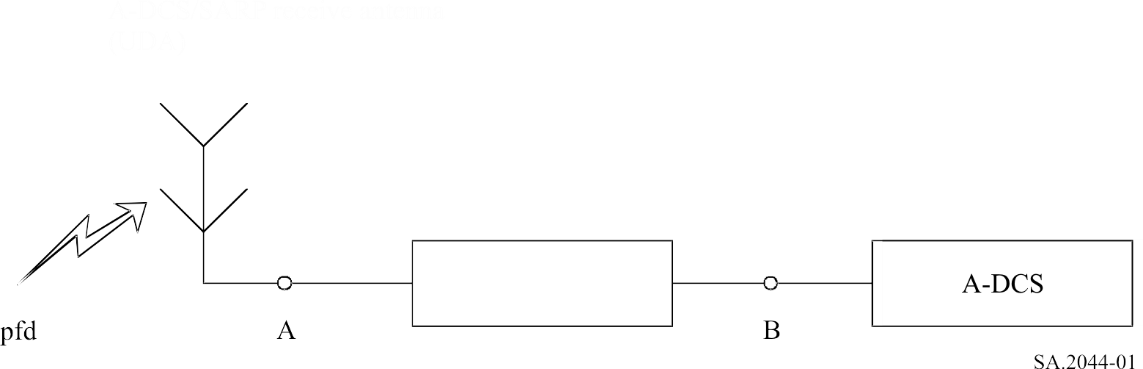 ويعبّر عن مواصفة مخطط كسب هوائي جمع البيانات بالموجات الديسمترية (UDA) وفقاً لزاوية النظير في الجدول 1:الجـدول 1مخطط كسب هوائي الاستقبال في النظام SARP/ARGOS (UDA) الأرقام المحددة في الجدول 1 هي من مخطط هوائي استقبال مشترك بين معدات SARP وARGOS، كما ينبغي لها أن تكون لسواتل NOAA وMETOP.وأرقام ARGOS النمطية هي: معامل الضوضاء = 3 dB (معلمة دخل ARGOS)، حرارة ضوضاء الخلفية للحالة الأسوأ = K 1 200 (قيمة مقاسة تراعي الضوضاء الصناعية في أوروبا)، التوهين بين الهوائي ومستقبِل ARGOS = 1,6 dB. وهكذا، فإن حرارة ضوضاء النظام عند دخل مستقبِل ARGOS (النقطة B في الشكل 1) تساوي K 1 214 ومن ثم تكون الكثافة الطيفية للضوضاء dB(W/Hz) 197,8– = N0.وتبين مواصفة أسوأ حالة أن النظام ARGOS مصمم لكي يعمل على نحو صحيح عندما تكون للإشارة المستقبَلة قدرة dBW 160 = C (السوية الدنيا للإشارة المستقبَلة) عند دخل المستقبِل، بحيث يعطي نسبة فعالة Eb/N0 = 8,3 dB في كاشف البتات للنظام ARGOS إذا أخذ في الحسبان الشكل الموجي للمنار الراديوي ومختلف الخسائر.لذلك، فإنه ولتحقيق معدل BER بمقدار 410 × 2 يقابل قيمة دنيا للنسبة Eb/N0 تساوي dB 8، يكون الحد الأقصى المقبول من الانحطاط 0,3 dB.وفيما يلي أدناه يُحسب مقدار الضوضاء المضافة المقابل لانحطاط 0,3 dB من أجل نسبة C/N0.لنفترض أن I0 تمثل كثافة قدرة الضوضاء المضافة، عندها تصبح الضوضاء N0 المبدئية I0 + N0.وتصبح نسبة الإشارة إلى الضوضاء C/N0 عندئذ C/(N0 + I0).ويكون الانحطاط  dB 0,3=10  log ((C/N0)/(C/(N0 + I0)))، وهكذا تكون dB 11,5 = I0 /N0 وI0 = dB(W/Hz) 209,3 وهي تقابل حرارة K 86، وبالتالي زيادة بنسبة %7 في حرارة ضوضاء النظام عند المستقبل.ولذلك، فإن السوية القصوى المسموح بها لكثافة الضوضاء هي I0 = 209,3 dB(W/Hz) (محسوبة للنقطة B في الشكل 1).وكما يبدو في الشكل 1، فإن كثافة الضوضاء I0 تأخذ في الحسبان التوهين وكسب الهوائي. وبما أن الكثافة spfd مطلوبة، فمن الضروري تحويل هذا الرقم إلى وحدة dB(W/(m2 · Hz)). وتكون مساحة السطح المكافئة في هوائي له كسب G هي:. وبالتالي تكون الكثافةspfd  المقابلة: –209,3 + 1,6 (losses) – 10 log10 S = –197,9 dB(W/(m2 · Hz)) مع الأخذ في الحسبان أعلى زاوية نظير للساتل.الملحق 2

معايير الحماية لمعدات نظام جمع البيانات العاملة في مدارات غير مستقرة بالنسبة إلى الأرض
في النطاق MHz 401,69-401 من إرسالات تداخلات الخطوط الطيفية ضيقة النطاق1	مقدمةيقدم هذا الملحق معلومات بشأن نظام DCS نمطي قائم في مدار غير مستقر إلى الأرض يُطلق عليه ARGOS ومتطلبات حماية من إرسالات تداخلات الخطوط الطيفية ضيقة النطاق.2	الخلفيةيحتوي الملحق 1 على معايير الحماية للنظام ARGOS في النطاق MHz 401,69-401 التي يتعين استعمالها كأساس لتحليل التداخل من إرسالات التداخلات عريضة النطاق. ويحدد هذا الملحق متطلبات الحماية لمعدات ARGOS فيما يتعلق بالتداخل من إرسالات تداخلات الخطوط الطيفية ضيقة النطاق.3	متطلبات الحماية من إرسالات الخطوط الطيفية ضيقة النطاقيبين الشكل 1 العناصر الأساسية في معدات النظام ARGOS.ورغبة في التوصل إلى فهم أفضل للأساس المنطقي لهذه المواصفة، من الضروري أن نستذكر باختصار أسلوب عمل هذه المعدات.يبدأ بث منارات الاستغاثة الراديوية للنظام ARGOS بموجة حاملة غير مشكّلة مدتها ms 160 لتمكين إحكام عروة مقفلة الطور على نحو أسهل على الموجة الحاملة. ويمثل الشكل 2 نسق رسالة النظام ARGOS.الشـكل 2نسق رسالة النظام ARGOS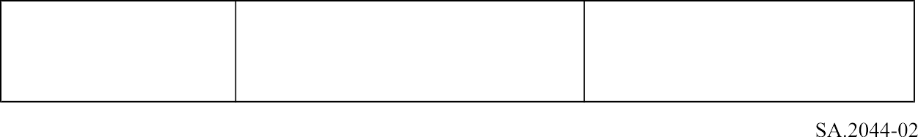 يقوم محلل الطيفي الخاص بالمعدة باستمرار بمراقبة كامل تغطية عرض النطاق بحثاً عن الجزء الصافي من الموجة الحاملة في الرسائل DCS. وعندما يكتشف محلل الطيف مثل هذا الخط، يعتبر أنه بداية رسالة DCS. وتعتمد النظرية على كشف الجزء الصافي من الموجة الحاملة (موجة جيبية) في بيئة ضوضاء بيضاء وضوضاء مضافة وضوضاء غوسية. ويتم حساب كثافة القدرة الطيفية للإشارة المستقبَلة (الموجة الحاملة الصافية + الضوضاء) باستخدام تقنيات تحويل Fourier السريع، وتتم معالجة كل إشارة فوق عتبة النظام كما لو كانت منار استغاثة راديوية DCS (انظر الشكل 3).الشـكل 3اكتشاف موجة جيبية في ضوضاء غوسية بيضاءوبالتالي تصمم معالجات مستقبلات النظام ARGOS للكشف عن المكونات الطيفية المتمايزة (موجة حاملة غير مشكلة للمنارات الراديوية) وما يقابلها من عرض نطاق استبانة قدرة Hz 19. وترسل الإشارات فوق سوية العتبة إلى وحدة استعادة البيانات (DRU) على متن الساتل من أجل معالجتها مجدداً وإرسالها إلى الأرض في قناة القياس عن بُعد للرحلة الفضائية.وحرصاً على تلبية متطلبات أداء النظام ARGOS فيما يتعلق بالكشف بالنسبة لمجموعة كبيرة من تطبيقات مستعملة (تتبع الحيوانات المفترسة، وصيد السمك، ودراسة المحيطات، وغيرها)، تم تصميم معدات لنظام ARGOS للكشف عن ومعالجة الإشارات الضعيفة جداً. وهو من دقة الأداء بحيث يرسل أي إشارة Cmin تتجاوز سوية كثافة الضوضاء المحلية بمقدار 21 dB(Hz) (Cmin / N0 > 21 dB(Hz)) إلى وحدة استعادة البيانات (DRU) من أجل معالجة إضافية. وتبعاً لذلك، فإن إشارات التداخل ضيقة النطاق التي تفي بهذا المعيار سوف تتسبب في أن يخصص لها وحدة DRU. وتكون النتيجة أن أداء معدات النظام ARGOS، من حيث السعة (أي عدد الرسائل DCS التي يمكن معالجتها في آن واحد)، سوف ينحط كثيراً. وأرقام النظام ARGOS النمطية هي: عامل الضوضاء = 3 dB (رقم ARGOS النمطي)، وحرارة ضوضاء الخلفية للحالة الأسوأ K 1 200 = (معلمة دخل للنظام ARGOS)، والتوهين ما بين الهوائي والمستقبل = 1,6 dB. وهكذا، فإن حرارة ضوضاء النظام عند دخل المستقبِل (النقطة B في الشكل 1) تساوي K 1 214 ومن ثم تكون الكثافة الطيفية للضوضاء dB(W/Hz) 197,8 = N0.وبما أن Cmin / N0 = 21 dB(Hz) فإن Cmin = 176,8– dBW. لذلك فإن أي بث هامشي ضيق النطاق أكبر من 176,8 dBW عند دخل النظام ARGOS (النقطة B في الشكل 1)، سوف يؤدي إلى انحطاط في سعة النظام.وعندئذ يكون من الضروري حساب هذه السوية القصوى المقبولة من الخط الطيفي عند دخل هوائي النظام ARGOS.ويعبّر عن مواصفة مخطط كسب هوائي استقبال النظام ARGOS وفقاً لزاوية النظير في الجدول 2.الجـدول 2مخطط كسب هوائي الاستقبال (UDA) ولذلك، فإن القدرة القصوى المسموح بها عند النقطة A في الشكل 1 تساوي -1,6 + 176,8 (خسائر) = -dBW 175,2، مع الأخذ في الحسبان أعلى زاوية نظير للساتل. وبما أن الكثافة pfd مطلوبة، من الضروري تحويل هذا الرقم إلى وحدة dB(W/m2). وتكون مساحة السطح المكافئة في هوائي له كسبG  هي: ، تقابل أعلى زاوية نظير للساتل. لذلك تكون الكثافة pfd المقابلة: –175,2 – 10 log10 S = –165,4 dB(W/m2).4	الاستنتاجتبعاً للحسابات أعلاه، والاستنتاجات والتوصيات المتعلقة بأثر تراكم إرسالات تداخلات طيفية ضيقة النطاق، فإن هذه الإرسالات الإجمالية يجب ألا تتجاوز -dB(W/m2) 165,4 عند دخل أي هوائي النظام ARGOS لنطاق الترددات MHz 401,69-401، في حدود عرض نطاق استبانة مقداره Hz 19.___________سلاسل توصيات قطاع الاتصالات الراديوية(يمكن الاطلاع عليها أيضاً في الموقع الإلكتروني http://www.itu.int/publ/R-REC/en)سلاسل توصيات قطاع الاتصالات الراديوية(يمكن الاطلاع عليها أيضاً في الموقع الإلكتروني http://www.itu.int/publ/R-REC/en)السلسلةالعنـوانBO	البث الساتليBO	البث الساتليBR	التسجيل من أجل الإنتاج والأرشفة والعرض؛ الأفلام التلفزيونيةBR	التسجيل من أجل الإنتاج والأرشفة والعرض؛ الأفلام التلفزيونيةBS	الخدمة الإذاعية (الصوتية)BS	الخدمة الإذاعية (الصوتية)BT	الخدمة الإذاعية (التلفزيونية)BT	الخدمة الإذاعية (التلفزيونية)F	الخدمة الثابتةF	الخدمة الثابتةM	الخدمة المتنقلة وخدمة الاستدلال الراديوي وخدمة الهواة والخدمات الساتلية ذات الصلةM	الخدمة المتنقلة وخدمة الاستدلال الراديوي وخدمة الهواة والخدمات الساتلية ذات الصلةP	انتشار الموجات الراديويةP	انتشار الموجات الراديويةRA	علم الفلك الراديويRA	علم الفلك الراديويRS	أنظمة الاستشعار عن بعدRS	أنظمة الاستشعار عن بعدS	الخدمة الثابتة الساتليةS	الخدمة الثابتة الساتليةSA	التطبيقات الفضائية والأرصاد الجويةSA	التطبيقات الفضائية والأرصاد الجويةSF	تقاسم الترددات والتنسيق بين أنظمة الخدمة الثابتة الساتلية والخدمة الثابتةSF	تقاسم الترددات والتنسيق بين أنظمة الخدمة الثابتة الساتلية والخدمة الثابتةSM	إدارة الطيفSM	إدارة الطيفSNG	التجميع الساتلي للأخبارSNG	التجميع الساتلي للأخبارTF	إرسالات الترددات المعيارية وإشارات التوقيتTF	إرسالات الترددات المعيارية وإشارات التوقيتV	المفردات والمواضيع ذات الصلةV	المفردات والمواضيع ذات الصلةملاحظة: تمت الموافقة على النسخة الإنكليزية لهذه التوصية الصادرة عن قطاع الاتصالات الراديوية بموجب الإجراء الموضح في القرار ITU-R 1.زاوية ساتل النظير625954473931221350الكسب في RHCP3,853,542,621,24-0,17-1,33-2,24-3,08-3,80-3,96الكسب في LHCP-5,69-6,23-7,52-9,39-11,39-13,12-14,52-15,77-17,17-18,00النسبة المحورية6,025,855,595,264,904,574,314,113,783,49زاوية ساتل النظير625954473931221350الكسب في RHCP3,853,542,621,24-0,17-1,33-2,24-3,08-3,80-3,96الكسب في LHCP-5,69-6,23-7,52-9,39-11,39-13,12-14,52-15,77-17,17-18,00النسبة المحورية6,025,855,595,264,904,574,314,113,783,49